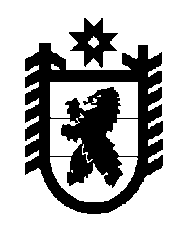 Российская Федерация Республика Карелия    РАСПОРЯЖЕНИЕГЛАВЫ РЕСПУБЛИКИ КАРЕЛИЯ1. Утвердить прилагаемую структуру Министерства сельского и рыбного хозяйства Республики Карелия.2. Признать утратившими силу:распоряжение Главы Республики Карелия от 8 октября 2010 года              № 798-р;распоряжение Главы Республики Карелия от 14 февраля 2014 года              № 41-р;распоряжение Главы Республики Карелия от 30 декабря 2014 года              № 472-р;распоряжение Главы Республики Карелия от 20 октября 2016 года              № 440-р;распоряжение Главы Республики Карелия от 17 августа 2017 года              № 372-р.
           Глава Республики Карелия                                                          А.О. Парфенчиковг. Петрозаводск2 ноября 2017 года№ 560-рУтверждена распоряжением Главы Республики Карелия от 2 ноября 2017 года № 560-р СтруктураМинистерства сельского и рыбного хозяйстваРеспублики КарелияМинистрПервый заместитель МинистраЗаместитель МинистраЗаместитель МинистраУправление программ развития сельскохозяйственного производства, инвестиций и социального развития села:отдел программ развития сельскохозяйственного производстваотдел инвестиций, переработки сельскохозяйственного производства и социального развития селаУправление рыбного хозяйстваГосударственная инспекция по надзору за техническим состоянием самоходных машин и других видов техники Управление ветеринарии:отдел организации проведения противоэпизоотических мероприятийотдел регионального государственного ветеринарного надзора и профилактических мероприятийФинансово-экономический отделОтдел бухгалтерской отчетностиОтдел правового обеспечения, государственной службы и документооборотаОтдел технического обеспечения и защиты информацииВсего численность – 59 единиц.______________